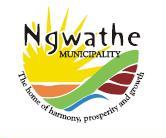 NGWATHE LOCAL MUNICIPALITYTENDER NOTICE AND INVITATION TO TENDERSuitable service providers are hereby invited to submit proposal on the following:The documents will be available on Ngwathe local municipality website, E-tender portal system and SCM Offices Copy of the above bid is available at SCM Offices at a non-refundable amount of R500.00; payable by cash at the municipal cashier point The bid number to be used as reference and deposit slip must be submitted as proof of payment on collection of bid document. The document maybe collected during working hours after 08H30 to 15H30, from Monday (20 July 2020), and during weekdays thereafter. The physical address for collection of bid / tender document is the office of Ngwathe Local Municipality, Ground Floor, Cashier’s Office, Liebenberstrek, Parys, 9585.Tenders, completed in black ink as prescribe, shall be sealed in an envelope marked with bidder’s address, Tender No. and Description and be deposited in the TENDER BOX at Ngwathe Local Municipality, Ground Floor, Liebenberstrek, Parys, 9585.Bidders must take note of the following:Bids must only be submitted on the bid documentation provided by the Ngwathe Local Municipality official form – (not to be re-typed/re-arranged),Persons in the employment of states are not allowed to bid,Late, unsigned, or incomplete bids will be disqualified,Bidders are requested to submit on original bid document clearly marked “original”Bidders must ensure that the company status is “In business” with the Company and Intellectual Property Commission (CIPC),Bidders are requested to read and take note of the “Information to bidder: attached on the bid document,Bidders must submit original or certified copies of B-BBEE Status Level Verification or Affidavit together with the bids to substantiate their B-BBEE rating claims, A Trust, consortium or Joint Venture must submit a consolidated B-BBEE Status Level Verification,Bidders must ensure compliance with their tax obligation and submit a tax clearance certificate or a unique personal identification number (PIN) issued by SARS to enable the Bid Committees to view the taxpayers profile and tax status, Bidders must submit municipal rates and taxes certificate not more than 3 months in arrears,Telegraphic, telefax or facsimile and late bids will not be accepted.Ngwathe Local Municipality fully reserve the right not to accept the lower tender or accept the whole or part of the any tender or not to consider any tender submitted.___________________Mr. BW KannemeyerMunicipal ManagerBID NUMBERBID DESCRIPTIONCOMPULSORY INFORMATION DATE & VENUEEVALUATION CRITERIACONTACT PERSONCLOSING DATE & TIMENLM: COM-01-2020ACALLS FOR PROPOSALS FOR APPOINTMENT OF MULTI-DESCIPLINARY ADVISORY AGENT FOR THE DEVELOPMENT OF IDENTIFIED LAND PARCELS OR PROPERTIES IN NGWATHE LOCAL MUNICIPALITY AT THE OUDE WERF EXTENSION (HOSPITAL VIEW) 84.4 HECTORS (HA). PROCLAIMED 1140/1985. NONE80/20Planning and Housing Manager/SPLUMA ManagerMr. Nthiba MonyekeEmail: commserv@ngwathe.co.za / nthibamonyeke8@gmail.comContact: 056 816 2700 – 078 727 838007 August 2020 (Friday) @ 12H00 PMNLM: COM-02-2020BCALL FOR PROPOSALS FOR APPOINTMENT OF SERVICE PROVIDERS TO ENTER INTO AN AGREEMENT WITH NGWATHE LOCAL MUNICIPALITY FOR THE MANAGEMENT OF OUTDOOR ADVERTISING CONTROL IN THE JURISDICTION OF THE MUNICIPALITYNONE80/20Planning and Housing Manager/SPLUMA ManagerMr. Nthiba MonyekeEmail: commserv@ngwathe.co.za / nthibamonyeke8@gmail.comContact: 056 816 2700 – 078 727 838007 August 2020 (Friday) @ 12H00 PM